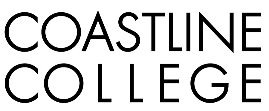 ACADEMIC SENATEMay 7, 2019 12:30 p.m. – 2:30 p.m.College Center – Fourth Floor Conference Room
AGENDACollege Mission Statement: Coastline Community College steadfastly focuses on providing access and supporting student success and achievement. Inspired by an innovative and student-centered mindset, Coastline delivers flexible courses and services that cultivate and guide diverse student populations across the glove to complete pathways leading to the attainment of associates degrees, certificates, career readiness, and transfer to four-year colleges/universities.CALL TO ORDER: President Ann HollidayPledge of AllegianceRoll CallWelcomeAdopt Agenda**Approval of Minutes – Approval of April 16, 2019 minutes.Consent Calendar: Approve the followingFaculty Appointments to Committees (see Attachment)Academic Senate Discretionary Budget for 2019-2020 – Michael BachAmy Evangelista, Dan Weber, and Velvet Miscione to serve on a search committee for Counseling with emphasis on working with incarcerated studentsAmy Evangelista, Dan Weber, and Claudia Mojica to serve on a search committee for Counseling with an emphasis in career pathwaysAcademic Rank confirmation: Angela Gomez-Holbrook (Associate), Amy Evangelista (Associate), Darlene Wooten (Assistant), Katie Stubblefield (Professor), Jordan Huynh (Associate), Marilyn Brock (Professor)Approval of the Revised Biology ADT that eliminates optional List B courseworkPublic Comment and Statement:  Members of the public have the opportunity to address the Academic Senators on any item that has been described in this notice, before or during consideration of the item. Persons wishing to make comments are allowed three minutes.SPECIAL REPORTS**Coastline Brand Launch – Dawn Willson	** Year End Report On-line Education Resources – Scott DavisACTION ITEMS **Student Equity Plan - Leighia Fleming*Inclusion of the California Virtual Campus’s Online Education Initiative Course Design Rubric into Coastline’s Rubric*Approve Faculty Professional Development Committee Composition*Adopt Academic Quality Standards: Telecourses – Rick Lockwood*Recommend Language about Title IX for use by faculty – Stephen Barnes**Approve Proposed Changes to the College Integrated Planning Handbook**Approve Annual and Comprehensive Program and Department Review Changes *Approve Proposed Online Education Coordinator Position**Approve mailing out ballots with proposed Academic Senate Constitutional changes in five days**Approve Coastline’s Vision for Success Goals**Math co-requisites – Fred Feldon, Lisa Lee*District Policies and ProceduresDISCUSSION ITEMS	REPORTSExecutive Committee ReportsPresident – A. HollidayTreasurer – M. BachOther Executive Committee Member ReportsAccreditation – D. PittawayCoastline Pathways – J. LevenshusCollege/Senate Committee ReportsConstituency Representative ReportsVice President of Instruction – V. RodriguezVice President of Student Services – K. MuellerVice President of Administrative Services – C. NguyenClassified Representative Student RepresentativeANNOUNCEMENTS (1 minute limit – please sign list to speak)ADJOURNMENT*Hand-outs available at meeting**Copies have been sent to Senators. Others who would like a copy should contact the Senate office at academicsenate@coastline.edu 2:30 p.m.Refreshments provided by: Stephen Barnes & Sandra BasabeContact the Senate Office ~~ We welcome your input! Ann Holliday (714) 241-6156 ~~ Email:  academicsenate@coastline.eduAcademic Senate Website:  Academic Senate WebsiteINFORMATIONAL HANDOUTSApril 16, 2019 Draft MinutesCoastline Brand Launch GuideYear End Report On-line Education ResourcesStudent Equity PlanCollege Integrated Planning HandbookAnnual and Comprehensive Program and Department Review Changes Academic Senate ConstitutionVision for Success GoalsMath Co-Requisites Success PowerPoint